В целях выполнения требований Федерального закона от 26 июля 2017 г. № 187-ФЗ «О безопасности критической информационной инфраструктуры Российской Федерации» и постановления Правительства Российской Федерации от 8 февраля 2018 г. № 127 «Об утверждении Правил категорирования объектов критической информационной инфраструктуры Российской Федерации, а также перечня показателей критериев значимости объектов критической информационной инфраструктуры Российской Федерации и их значений», приказываю:Создать комиссию по категорированию объектов критической информационной инфраструктуры ГБУЗ НО «МИАЦ» (далее – Комиссия) в соответствии с Приложением 1.Утвердить Положение о Комиссии (Приложение 2).Комиссии в своей деятельности руководствоваться федеральным законами, актами Правительства Российской Федерации и Федеральной службы по техническому и экспортному контролю, а также Положением о комиссии по категорированию объектов критической информационной инфраструктуры ГБУЗ НО «МИАЦ».Комиссии в срок до 27.06.2022 определить перечень объектов критической информационной инфраструктуры ГБУЗ НО «МИАЦ».Контроль за исполнением настоящего приказа оставляю за собой.ПРИЛОЖЕНИЕ 1УТВЕРЖДЕНОПриказом ГБУЗ НО «МИАЦ»от «___» _______ 20___г. №_____Состав комиссии по категорированию объектов критической информационной инфраструктуры ГБУЗ НО «МИАЦ»Председатель комиссии:Члены комиссии:ПРИЛОЖЕНИЕ 2УТВЕРЖДЕНОПриказом ГБУЗ НО «МИАЦ»от «___» _______ 20___г. №_____ПОЛОЖЕНИЕо комиссии по категорированию объектов критической информационной инфраструктуры ГБУЗ НО «МИАЦ»Общие положенияНастоящее Положение о комиссии по категорированию объектов критической информационной инфраструктуры ГБУЗ НО «МИАЦ» (далее – Положение о комиссии) разработано в соответствии с Федеральным законом от 26 июля 2017 г. № 187-ФЗ «О безопасности критической информационной инфраструктуры Российской Федерации» и постановлением Правительства Российской Федерации от 8 февраля 2018 г. № 127 «Об утверждении Правил категорирования объектов критической информационной инфраструктуры Российской Федерации, а также перечня показателей критериев значимости объектов критической информационной инфраструктуры Российской Федерации и их значений».Настоящее Положение о комиссии вступает в силу с момента его утверждения.Настоящее Положение о комиссии является обязательным для применения всеми сотрудниками Учреждения, которые входят в состав комиссии по категорированию объектов критической информационной инфраструктуры.С настоящим Положением о комиссии должны быть ознакомлены под роспись в листах ознакомления все сотрудники Учреждения, которые входят в состав комиссии по категорированию объектов критической информационной инфраструктуры.Комиссия по категорированию объектов критической информационной инфраструктуры (далее – Комиссия) образовывается в целях определения категорий значимости объектов критической информационной инфраструктуры, принадлежащих Учреждению на праве собственности, аренды или ином законом основании.Настоящее Положение о комиссии подлежит анализу и, при необходимости, пересмотру в случаях изменения законодательства в области обеспечения безопасности критической информационной инфраструктуры Российской Федерации.В целях обеспечения целостности и согласованности требований изменения (корректировки) в настоящее Положение о комиссии вносятся путем утверждения его новой редакции.Состав комиссииЧисленный и персональный состав Комиссии утверждается приказом Учреждения.Комиссия является постоянно действующей.Комиссия состоит из председателя и членов комиссии.Председателем Комиссии является руководитель организации.В состав Комиссии включаются сотрудники Учреждения:являющиеся специалистами в области выполняемых Учреждением функций;являющиеся специалистами в области информационных технологий и связи;на которых возложены функции обеспечения информационной безопасности.По решению руководителя Учреждения в состав Комиссии могут быть включены иные сотрудники Учреждения, в том числе сотрудники финансово-экономических подразделений.В состав Комиссии могут включаться представители государственных органов и российских юридических лиц, выполняющих функции по разработке, проведению или реализации государственной политики и (или) нормативно-правовому регулированию в установленной сфере деятельности, по согласованию с государственными органами и российскими юридическими лицами.Порядок работы комиссииКомиссия по категорированию в ходе своей работы:Определяет процессы в рамках выполнения функций (полномочий) Учреждения.Выявляет наличие критических процессов (процессов, нарушение и (или) прекращение которых может привести к негативным социальным, политическим, экономическим, экологическим последствиям, последствиям для обороны страны, безопасности государства и правопорядка).Определяет объекты критической информационной инфраструктуры, которые обрабатывают информацию, необходимую для обеспечения выполнения критических процессов, и (или) осуществляют управление, контроль или мониторинг критических процессов. Оценивает необходимость категорирования вновь создаваемых информационных систем, автоматизированных систем управления, информационно-телекоммуникационных сетей.Рассматривает возможные действия нарушителей в отношении объектов критической информационной инфраструктуры, а также иные источники угроз безопасности информации.Анализирует угрозы безопасности информации, которые могут привести к возникновению компьютерных инцидентов на объектах критической информационной инфраструктуры.Оценивает в соответствии с перечнем показателей критериев значимости масштаб возможных последствий в случае возникновения компьютерных инцидентов на объектах критической информационной инфраструктуры, определяет значения каждого из показателей критериев значимости или обосновывает их неприменимость.Устанавливает каждому из объектов критической информационной инфраструктуры одну из категорий значимости либо принимает решение об отсутствии необходимости присвоения им категорий значимости.Результаты определения перечня объектов, предусмотренные пунктом 3.1.3 настоящего Положения о комиссии, утверждаются руководителем Учреждения соответствующим приказом и в течение 10 рабочих дней после утверждения направляются в печатном и электронном виде в федеральный орган исполнительной власти, уполномоченный в области обеспечения безопасности критической информационной инфраструктуры.По мере необходимости перечень объектов, предусмотренный пунктом 3.1.3 настоящего Положения о комиссии, может быть изменен в порядке, предусмотренном для его разработки и утверждения.С момента утверждения перечня объектов (внесения изменений в перечень объектов), в соответствии с пунктом 3.2 настоящего Положения о комиссии, Комиссия в течение одного года проводит мероприятия, предусмотренные пунктами 3.1.4 – 3.1.7 настоящего Положения о комиссии.Результаты установления объектам критической информационной инфраструктуры категорий значимости, в соответствии с пунктом 3.1.7 настоящего Положения о комиссии, оформляются актом, который подписывается членами Комиссии и утверждается руководителем Учреждения. В состав акта включаются:сведения об объекте критической информационной инфраструктуры;сведения о программных и программно-аппаратных средствах, используемых на объекте критической информационной инфраструктуры;сведения о взаимодействии объекта критической информационной инфраструктуры и сетей электросвязи;сведения об угрозах безопасности информации и категориях нарушителей в отношении объекта критической информационной инфраструктуры;возможные последствия в случае возникновения компьютерных инцидентов;реализованные организационные и технические меры, применяемые для обеспечения безопасности объекта критической информационной инфраструктуры;сведения о результатах оценки показателей критериев значимости;состав необходимых мер по обеспечению безопасности для значимого объекта критической информационной инфраструктуры соответствующей категории значимости (в случае установления объекту критической информационной инфраструктуры одной из категорий значимости).Сведения о результатах установления объектам критической информационной инфраструктуры категорий значимости, в соответствии с пунктом 3.4 настоящего Положения о комиссии, в течение 10 дней со дня утверждения акта направляются в печатном и электронном виде в федеральный орган исполнительной власти, уполномоченный в области обеспечения безопасности критической информационной инфраструктуры. Сведения предоставляются в объеме, предусмотренном приказом Федеральной службы по техническому и экспортному контролю от 22 декабря 2017 г. № 236 «Об утверждении формы направления сведений о результатах присвоения объекту критической информационной инфраструктуры одной из категорий значимости либо об отсутствии необходимости присвоения одной из таких категорий».В случае получения от федерального органа исполнительной власти, уполномоченного в области обеспечения безопасности критической информационной инфраструктуры мотивированного обоснования причин возврата сведений, предоставленных в соответствии с пунктом 3.5 настоящего Положения о комиссии, Комиссия в течение 10 рабочих дней устраняет отмеченные недостатки и повторно направляет такие сведения в федеральный орган исполнительной власти, уполномоченный в области обеспечения безопасности критической информационной инфраструктуры.Комиссия обязана:Направить обновленные сведения по объекту критической информационной инфраструктуры в печатном и электронном виде в федеральный орган исполнительной власти, уполномоченный в области обеспечения безопасности критической информационной инфраструктуры, в течение 20 рабочих дней со дня изменения:сведений об объекте критической информационной инфраструктуры;сведений о субъекте критической информационной инфраструктуры, которому на праве собственности, аренды или ином законном основании принадлежит объект критической информационной инфраструктуры;сведений о взаимодействии объекта критической информационной инфраструктуры и сетей электросвязи;сведений о лице, эксплуатирующем объект критической информационной инфраструктуры;сведений о программных и программно-аппаратных средствах, используемых на объекте критической информационной инфраструктуры, в том числе средствах, используемых для обеспечения безопасности объекта критической информационной инфраструктуры и их сертификатах соответствия требованиям по безопасности информации (при наличии);сведений об угрозах безопасности информации и о категориях нарушителей в отношении объекта критической информационной инфраструктуры либо об отсутствии таких угроз.Реагировать на запросы от государственных органов и российских юридических лиц, выполняющих функции по разработке, проведению или реализации государственной политики и (или) нормативно-правовому регулированию в областях (сферах) деятельности, соответствующих деятельности Учреждения.Порядок расформирования комиссииКомиссия подлежит расформированию в следующих случаях:Прекращение Учреждением выполнения функций (полномочий) или осуществления видов деятельности в областях (сферах), установленных пунктом 8 статьи 2 Федерального закона от 26 июля 2017 г. № 187-ФЗ «О безопасности критической информационной инфраструктуры Российской Федерации». Решение о расформировании комиссии утверждается руководителем Учреждения соответствующим приказом.Ликвидация, реорганизация Учреждения и (или) изменение организационно-правовой формы Учреждения, в результате которых были утрачены признаки субъекта критической информационной инфраструктуры.ОтветственностьОтветственность членов Комиссии за несоблюдение требований настоящего Положения о комиссии, определяется законодательством Российской Федерации и внутренними нормативными документами организации (Трудовым кодексом, Трудовым договором).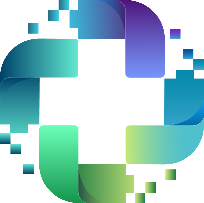 Министерство здравоохранения Нижегородской областиГОСУДАРСТВЕННОЕ БЮДЖЕТНОЕ УЧРЕЖДЕНИЕ ЗДРАВООХРАНЕНИЯ НИЖЕГОРОДСКОЙ ОБЛАСТИ «МЕДИЦИНСКИЙ ИНФОРМАЦИОННО-АНАЛИТИЧЕСКИЙ ЦЕНТР»(ГБУЗ НО «МИАЦ»)Министерство здравоохранения Нижегородской областиГОСУДАРСТВЕННОЕ БЮДЖЕТНОЕ УЧРЕЖДЕНИЕ ЗДРАВООХРАНЕНИЯ НИЖЕГОРОДСКОЙ ОБЛАСТИ «МЕДИЦИНСКИЙ ИНФОРМАЦИОННО-АНАЛИТИЧЕСКИЙ ЦЕНТР»(ГБУЗ НО «МИАЦ»)Министерство здравоохранения Нижегородской областиГОСУДАРСТВЕННОЕ БЮДЖЕТНОЕ УЧРЕЖДЕНИЕ ЗДРАВООХРАНЕНИЯ НИЖЕГОРОДСКОЙ ОБЛАСТИ «МЕДИЦИНСКИЙ ИНФОРМАЦИОННО-АНАЛИТИЧЕСКИЙ ЦЕНТР»(ГБУЗ НО «МИАЦ»)П Р И К А ЗП Р И К А ЗП Р И К А З№г. Нижний Новгород┌┐О комиссии по категорированию объектов критической информационной инфраструктуры ГБУЗ НО «МИАЦ»И.о. директораЗахаров А.А.Захаров Алексей Александровичи.о. директораАнтохова Татьяна Николаевназам. директора по вопросам информатизацииЗахарова Наталья Владимировназам. директора по экономическим вопросамТюрина Елена Михайловназам. директора по организационно-методической работеКочетов Николай Михайловичначальник отдела программированияЛаптев Андрей Александровичначальник отдела информационной безопасностиКонотуненко Виталий Анатольевичначальник отдела системного администрирования